ARITHMÉTIQUEPartie 1 : La division euclidienne (Rappel)Méthode : Poser une division euclidienne Vidéo https://youtu.be/2Ocfhucc58g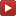 Poser la division 73 : 3.Correction                                               7 3            3                              - 6               2 4                               1 3                             - 1 2                                  1                    Le reste est toujours inférieur au diviseur.Dans 73, combien de fois 3 ? 24 fois 3, et il reste 1, soit :         73     =     3         24           1L’égalité euclidienne :        DIVIDENDE      =    DIVISEUR      QUOTIENT       +         RESTEPartie 2 : Divisibilité Dans ce chapitre, on ne travaille qu’avec des nombres entiers ! 1) Multiples et diviseurs   Exemple :	56 = 8 x 77 et 8 sont des diviseurs de 56.56 est un multiple de 7 et de 8.56 est divisible par 7 et par 8.Remarque : 0 n’est pas un diviseur car il est impossible de diviser un nombre par 0. Méthode : Déterminer les diviseurs d’un nombre Vidéo https://youtu.be/jteZZBzyai8Trouver tous les diviseurs de 30. CorrectionOn cherche toutes les multiplications égales à 30 :    Ne convient pas car 7,5 n’est pas un nombre entier.1 ; 2 ; 3 ; 5 ; 6 ; 10 ; 15 ; 30 sont les diviseurs de 30. 	2) Critères de divisibilitéPropriétés : Un nombre entier est divisible :	- par 2, si son chiffre des unités est pair,	- par 5, si son chiffre des unités est 0 ou 5,	- par 10, si son chiffre des unités est 0,	- par 3, si la somme de ses chiffres est divisible par 3,	- par 9, si la somme de ses chiffres est divisible par 9.Méthode : Reconnaître un multiple ou un diviseur d’un nombre Vidéo https://youtu.be/bFm_tHXTKhs Vidéo https://youtu.be/-PLZFlAG99Q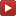  Vidéo https://youtu.be/jteZZBzyai8 Vidéo https://youtu.be/BJDE6uOrmYQa) Parmi les nombres suivants, trouver le(s) multiple(s) de 14 :   56, 141 et 280b) Dresser la liste des diviseurs de 28.c) Parmi les nombres 2, 3, 5, 9 et 10, déterminer les diviseurs de 456.Correctiona) Les multiples successifs de 14 sont : 14, 28, 42, 56, … 140, 154, … 280, …● On reconnaît que 56 est un multiple de 14.● On reconnaît facilement que 140 est un multiple de 14 car 14 x 10 = 140. Donc 141 n’est pas un multiple de 14.● On reconnaît également que 280 est un multiple de 14 car 14 x 20 = 280.On en déduit que 56 et 280 sont des multiples de 14.b) 1, 2, 4, 7, 14, 28.L’astuce est de les chercher par couple. Par exemple, 2 divise 28 donc 14 divise également 28, car 2  14 = 28.c) ● 2 divise 456, car 456 est pair.    ● 3 divise 456 car 4 + 5 + 6 = 15 est divisible par 3.    ● 5 ne divise pas 456 car 456 ne se termine pas par 0 ou 5.    ● 9 ne divise pas 456 car 4 + 5 + 6 = 15 n’est pas divisible par 9.    ● 10 ne divise pas 456 car 456 ne se termine pas par 0.Partie 2 : Nombres premiers1) DéfinitionDéfinition : Un nombre entier naturel est premier s’il possède exactement deux diviseurs qui sont 1 et lui-même.Liste des nombres premiers inférieurs à 30 : 2, 3, 5, 7, 11, 13, 17, 19, 23, 29Remarques :- Cette liste est infinie.- Le nombre 1 n’est pas premier car il n’a qu’un seul diviseur.Méthode : Reconnaître un nombre premier Vidéo https://youtu.be/g9PLLhnCv88Dans la liste suivante, reconnaitre les nombres premiers : 6 – 11 – 15 – 5 – 23 Correction● 6 = 2  3 donc 6 possède plus que deux diviseurs : 1 ; 2 ; 3 ; 6.6 n’est pas un nombre premier.● 11 est un nombre premier car il possède exactement deux diviseurs : 1 et 11.● 15 = 3  5 donc 15 possède plus que deux diviseurs : 1 ; 3 ; 5 ; 15.15 n’est pas un nombre premier.● 23 est un nombre premier car il possède exactement deux diviseurs : 1 et 23.	2) Décomposition d’un nombre en produit de facteurs premiersExemples :- 20 = 2  2  5 est une décomposition du nombre 20 en produit de facteurs premiers. En effet, chaque facteur de la décomposition est un nombre premier. - 225 = 3  3  5  5Méthode : Décomposer un nombre en produit de facteurs premiers Vidéo https://youtu.be/BlGaIqNz_pkDécomposer 84 en produit de facteurs premiers.Correction️ Il est important de bien connaître le début de la liste des nombres premiers : 2, 3, 5, 7, 11, 13, …On commence par tester si 84 est divisible par 2 (1er nombre premier).	 84     2La réponse est « oui » car 84 se termine par un chiffre pair.	 42Et on a : 84 : 2 = 42On recommence, en testant si 42 est divisible par 2.	 84     2La réponse est « oui » et 42 : 2 = 21	 42     2	 21On recommence, en testant si 21 est divisible par 2.	 84     2La réponse est « non » !	 42     2On teste alors le nombre premier suivant dans la liste. 	 21     3Est-ce que 21 est divisible par 3.	   7La réponse est « oui ».Et on a : 21 : 3 = 77 est un nombre premier divisible uniquement par 1 et lui même.	 84     2Et on a 7 : 7 = 1.	 42     2	 21     3C’est fini, on trouve 1 !	   7     7	   1    La décomposition en produit de facteurs premiers de 84 se lit dans la colonne de droite.                                                    84 = 3) Application aux fractionsMéthode : Simplifier une fraction en utilisant des décompositions en produit de facteurs premiers Vidéo https://youtu.be/HkqUaPYgwQMSimplifier la fraction .CorrectionPour simplifier une fraction, il faut décomposer son numérateur et son dénominateur en produit de facteurs premiers.   153      3                      85      5     51      3                      17    17     17    17                        1           1                            On a ainsi les décompositions de 153 et 85 :153 = 3  3  1785 = 5  17Donc :  =  =  = . 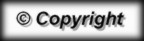 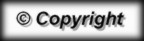 